Shiawassee	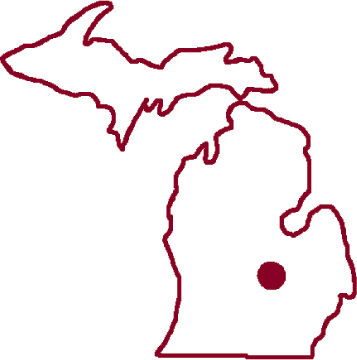 Regional Education Service DistrictBoard of EducationTimothy H. Atkinson, O.D., President Maggie Sayles, Vice PresidentDennis Henige, SecretaryMichael Rexin, TreasurerTate Forbush, Trustee Superintendent David E. Schulte1025 North Shiawassee Street	Corunna, Michigan 48817	Phone (989) 743-3471	Fax (989) 743-64773/25/2024Notice of Internal PositionPosition:  			Extended School Year/Birth to Three Program: Physical TherapistQualifications:		Licensed Physical TherapistReport to:			Early Childhood DirectorPosition Summary:	To administer evaluation services and address IFSP/IEP goals by providing developmental activities and/or consultation to parents and children within their natural environment.Terms of Employment:	6/6/2024- 8/16/2024 (up to 20 hours per week) Compensation:		Per Master AgreementClosing Date:		Open until filledTo Apply:			Apply online at www.sresd.org under job opportunities.